2021年全民健身日线上主题展示活动规程一、组织单位　　主办单位：中华全国体育总会群体部支持单位：中国足球协会、中国篮球协会、中国武术协会、中国跆拳道协会、中国空手道协会、中国老年人体育协会承办单位：华奥星空科技发展有限公司二、参与方式　　社会公开报名。三、报名、比赛时间(北京时间)　　在线报名与上传视频：2021年8月8日10时至2021年8月31日24时。　　网络投票：2021年8月16日0时至2021年9月7日24时。　　成绩公告及证书下载：2021年9月10日-9月15日。四、项目设置　　(一)足球　　(二)篮球(三)跆拳道(四)空手道　　(五)广场舞　　(六)太极拳　　(七)全民健身路径五、活动规则(一)足球1.足球项目不限表现形式，颠球、定点射门、花式带球等借助足球完成的展现形式都可参加。2.参与项目不限性别、年龄。以个人形式参赛。（二）篮球1.篮球项目不限表现形式，投篮、运球、花式篮球等借助篮球完成的展现形式都可参加。2.参与项目不限性别、年龄。以个人形式参赛。（三）跆拳道1.跆拳道项目只限品势展示，一至八章、高丽、金刚及自创品势等都可参加。2.参与项目不限性别、年龄。以个人形式参赛。（四）空手道1.空手道项目只限个人型的展示，参与选手演练的型应为全接触平安基础型、足技太极一、二、三。2、参与项目不限性别、年龄。以个人形式参赛。（五）广场舞1.广场舞项目不限制套路类别。各式规定套路和自编套路都可参加。2.参与项目不限性别、年龄。以团体形式参赛，人数不多于15人。 （六）太极拳1.太极拳项目不限太极拳种类、流派，各式太极拳规定套路和自编套路都可参加。2.参与项目不限性别、年龄。以个人形式参赛。（七）全民健身路径1.全民健身路径指户外健身器材，或称室外健身器材。全民健身路径项目不限种类，运用各类器材，如：太空漫步器、单杠、双杠、腹背锻炼器等各器材完成的项目都可参加。2.参与项目不限性别、年龄。以个人形式参赛。六、活动办法(一)各项目视频须于2021年8月8日及以后的活动期间内拍摄。报名成功后，展示视频不得修改。　　(二)观众通过2021年全民健身日线上主题展示活动官网与H5手机端在线投票，每位用户、每个IP地址对每个视频、每天只能投三票。　　(三)严格按照本地疫情防控工作的要求做好完备的疫情防控与风险防范措施。七、名次评奖与奖励办法（一）六个活动项目分别评奖。（二）各项目根据网络投票由高到低按一等奖20%、二等奖30%、三等奖50%分别进行评奖，末尾数按四舍五入计算，授予电子证书。（三）在活动官网首页留下参与全民健身的感受与经历、抒发对全民健身日的感情、点赞评论平台优秀作品等，抽取其中100名幸运用户送出100元手机话费充值卡。（四）进入活动官网，登录并下载、打印电子证书。八、报名（一）报名和上传作品1.手机端报名:关注“全民健身”微信公众号，回复“报名”获取2021年全民健身日线上主题展示活动报名链接或者通过导航栏目进入2021年全民健身日线上主题展示活动官网页面进行活动报名，填写正确的个人信息，阅读自愿参与责任书后，点击“报名”按钮进行报名。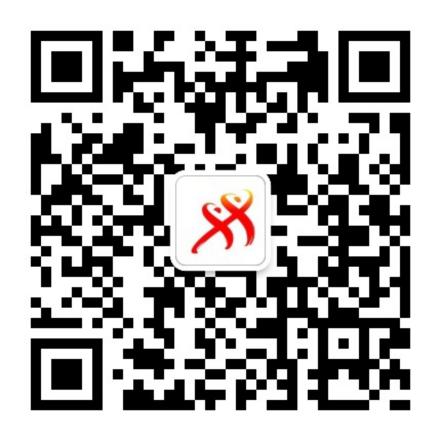 2.电脑端报名:登录“全民健身日线上主题展示活动官网页面”官网qmjs.sports.cn，点击立即报名下的“x项目”板块，填写正确的个人信息，阅读自愿参与责任书后，点击“报名”按钮进行报名。3.每位用户在同一项目中只有一次上传作品机会，可以兼项。视频须于8月8日及以后的活动期间内拍摄，活动组织单位有权对选手上传作品的合规性进行审核，有权删除其上传作品文件或取消其上传资格。（二）网络投票1.电脑端作品投票：打开活动官网页面，查看项目参与视频，并对喜欢的作品进行投票。2.微信公众号作品投票：进入“全民健身”微信公众号，点击活动官网，查看项目参与视频，并对喜欢的作品进行投票。3.每位用户、每个IP地址每个视频每天只能投三票。（三）具体要求1.报名时间，必须完整填写报名信息并上传参赛作品，否则不能完成提交。2.上传的作品时长不超过5分钟，必须是横版拍摄的MP4或MOV格式，视频文件大小应低于300MB。画面清晰，图像稳定。3.拍摄场地限安全、专业的拍摄场地，背景干净整洁，如悬挂国旗，须符合标准尺寸，并将国旗拍摄完整。视频中不得出现其他国家、境外组织旗帜、标识标语及人物图像、图标，否则按取消活动资格处理。4.参与者着装应整洁大方，符合运动项目特点。4.上传作品严禁违背社会公德，严禁植入广告和违反相关法律规定的内容，包括但不限于图像、图片、图标、旗帜、标语、文字、声音等。九、其他（一）本此活动不收取任何报名费用。（二）组织单位有权对违反有关规定的参与者做出取消活动资格的决定。（三）报名提交的作品与项目和视频要求不符，将被取消活动资格。（四）参与者录制视频须遵守本人所在地政府关于疫情防控的有关规定，在确保安全的前提下进行演练和录制。（五）本规程由组织单位负责解释。（六）未尽事宜，另行通知。